EVALUATING PROOFSLook through each of the problems. Identify the information given and what else can be interred/determined from the given information.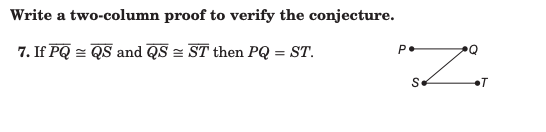 1) If PQ  QS and QS  ST then PQ = ST. 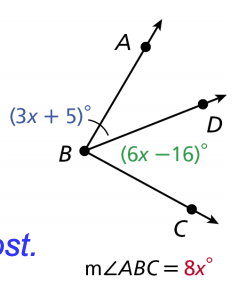 2) 3) What is the temperature in degrees Fahrenheit F when it is 15C? Solve the equation F =  C + 32 for F and justify each step. 4) Prove that A (-2, -2), B (5, -1), C (1, 2) is an isosceles right triangle. What is given?How does the given help you solve more information?What other information can you ‘see?’What is given?How does the given help you solve more information?What other information can you ‘see?’What is given?How does the given help you solve more information?What other information can you ‘see?’What is given?How does the given help you solve more information?What other information can you ‘see?’